1. 클래스 다이어그램 ( STAR uml)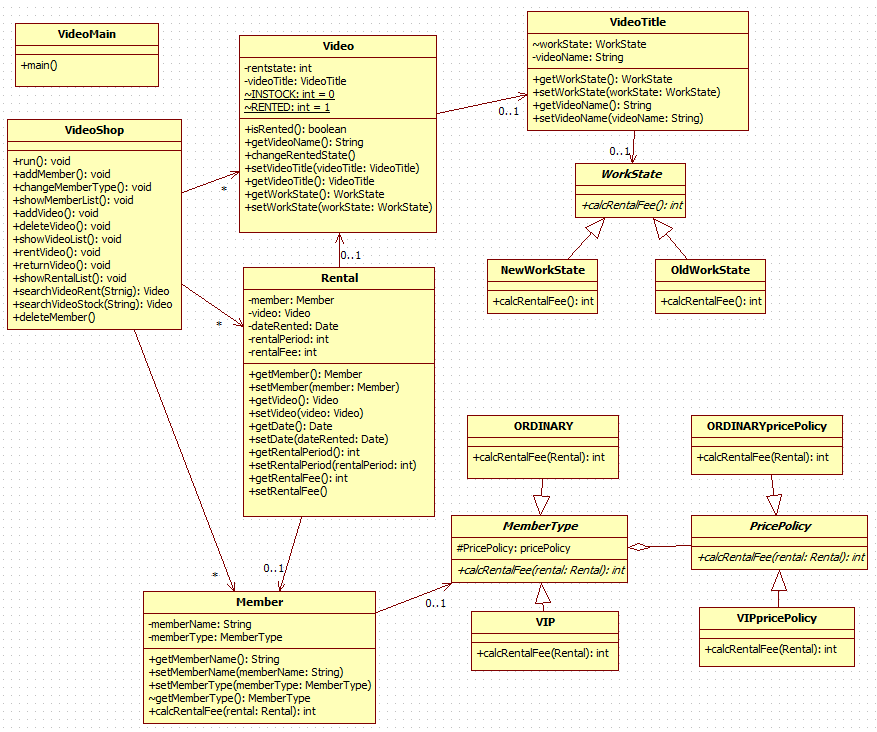 2. State 패턴이 적용된 클래스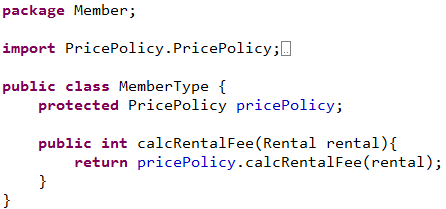 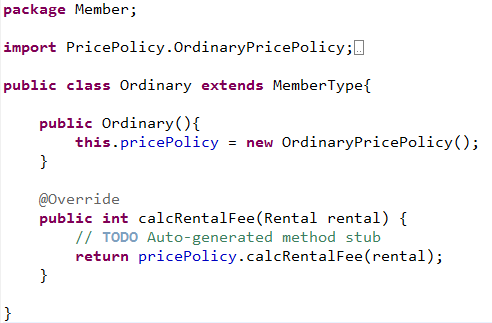 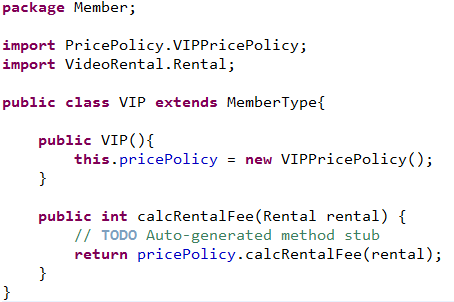 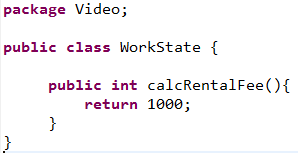 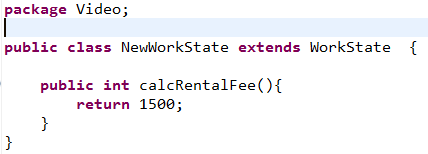 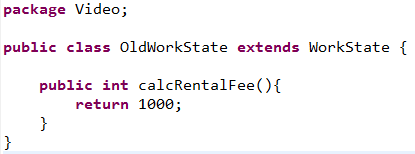 3. Strategy 패턴이 적용된 클래스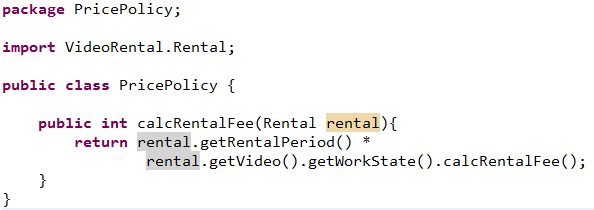 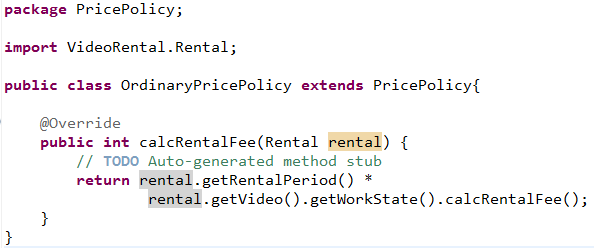 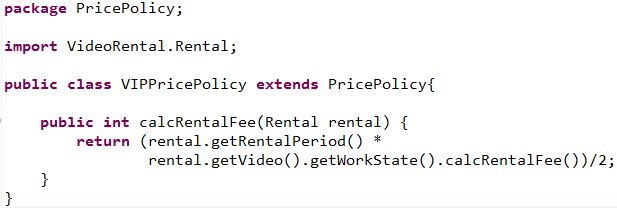 